Hearts & Hope is a 501c3 nonprofit so your donation is tax deductible!What?  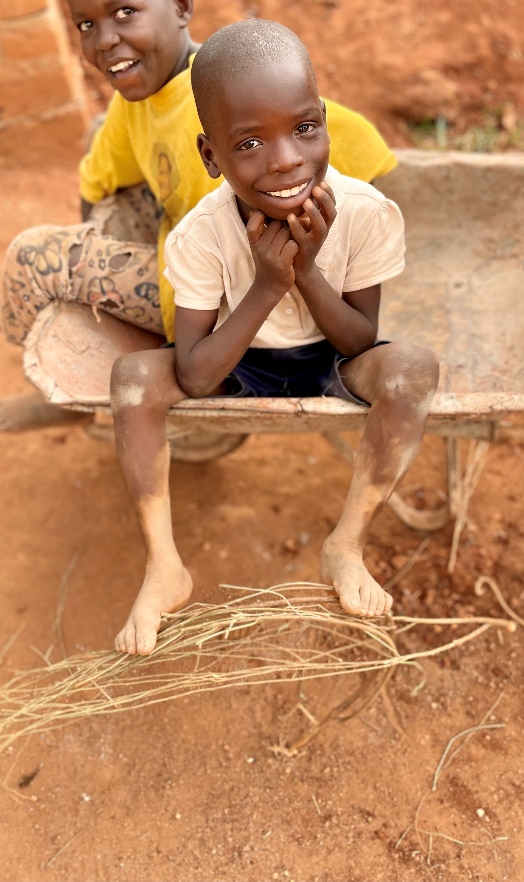 Hearts & Hope’s 10th Annual Party with a Purpose – This annual event is the only fundraising event for Hearts & Hope and ensures that our vision becomes a reality!Who?  Hearts & Hope is a St. Louis-area 501c3 nonprofit focused on transforming poor villages in Uganda through clean water, health & wellness, education, and small business development.  Since its founding in 2011, Hearts & Hope has established 8 schools which provide education to over 2,000 children!Why? Hearts & Hope has experienced exponential growth in the last few years during which we have expanded into new regions, added new partners & villages and hired additional staff.  To continue with this rate of growth Hearts & Hope needs help funding the mission.  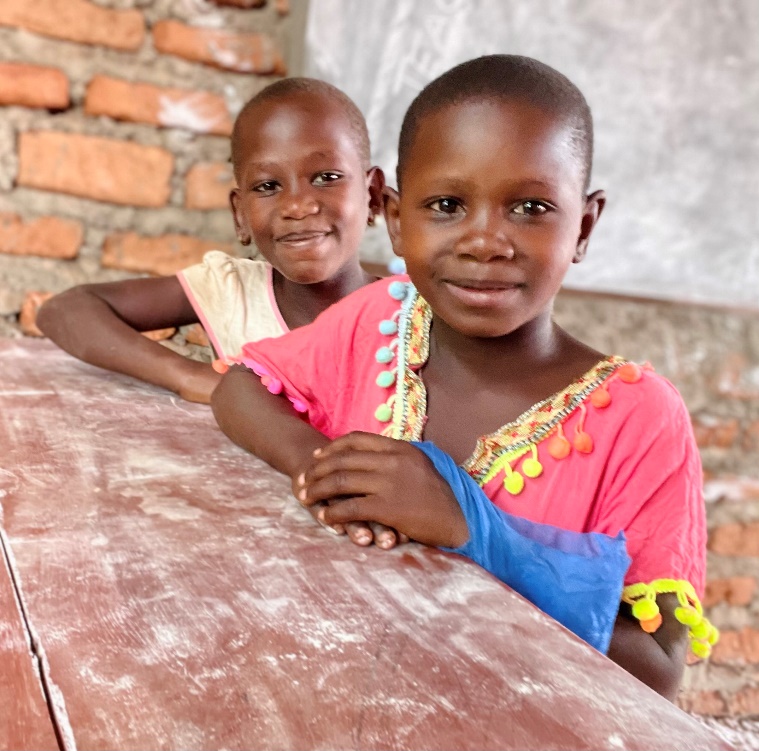 How Can I Help?  Donate merchandise or service for the auction!  Donate a Gift Certificate for a product or service!  Have a condo that you’d be willing to offer for a weekend?   Become an Event Sponsor – You’ll receive advertising in our event program, social media exposure, tickets to the event, and more.Donations are tax deductible – all merchandise or services donated will feature your business’ name prominently.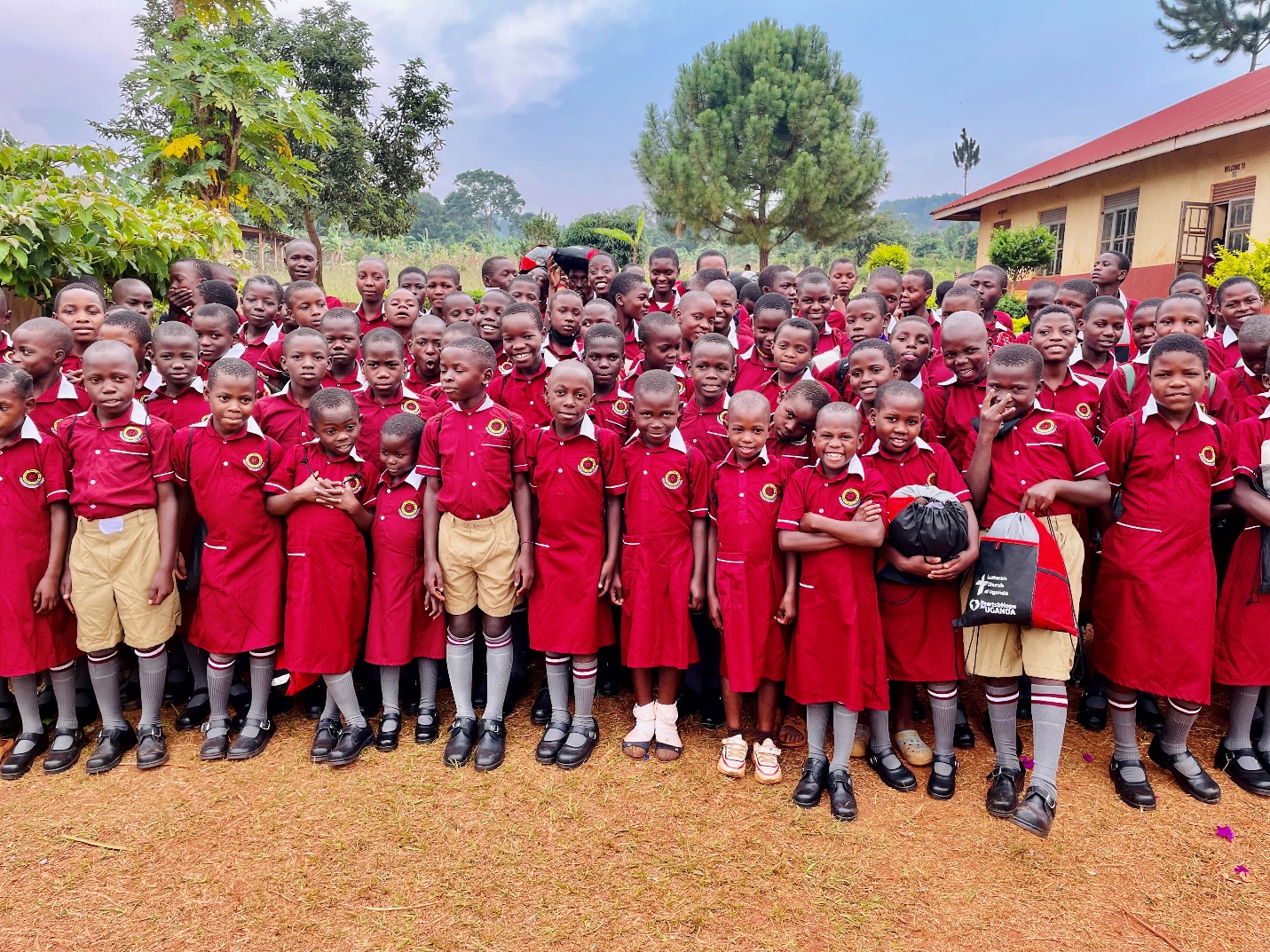 Thank You for your Donation to Hearts & Hope’s 
10th Annual Party With a Purpose!Thank You for your Donation to Hearts & Hope’s 
10th Annual Party With a Purpose!Thank You for your Donation to Hearts & Hope’s 
10th Annual Party With a Purpose!Thank You for your Donation to Hearts & Hope’s 
10th Annual Party With a Purpose!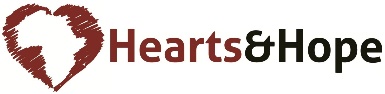 3000 Imperial DriveSaint Peters MO 633033000 Imperial DriveSaint Peters MO 63303Item DescriptionItem DescriptionEst. Value$$$$$NameEmailPhonePhone